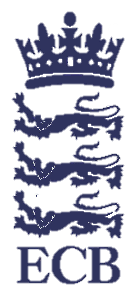 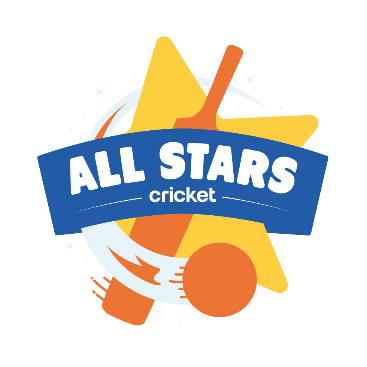 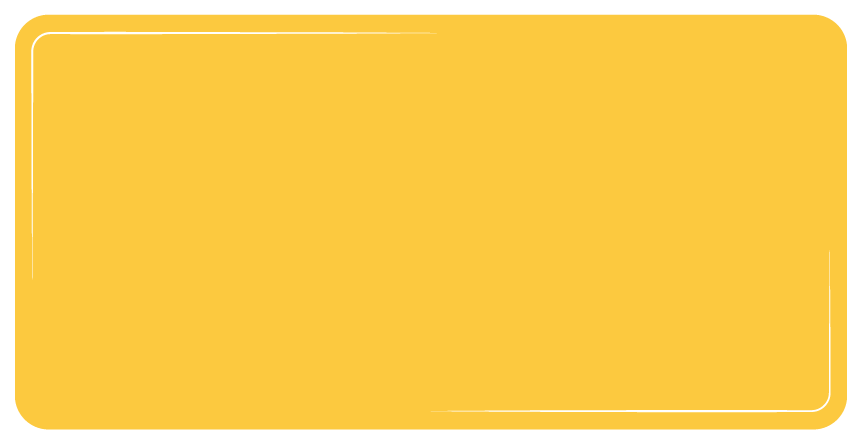 The Club will take steps to ensure that the photographs, images and footage are used solely for the purpose intended, which is the promotion and celebration of All Stars Cricket and the Club’s cricketing activities. This will include promotion in print, the Club’s website and social media channels. If you become aware that photographs or images are being used inappropriately you should inform your Club’s Welfare Officer or your County Welfare Officer. If you have any concerns on queries regarding this Photography and Video Consent or any safeguarding issues please contact the ECB safeguarding team at safeguarding@ecb.co.uk The ECB’s guidance on the use of photographs and images of children is available at www.ecb.co.uk/safeguardingParent/Guardian Name: ____________________________________________________________________________Child(ren) name(s): _______________________________________________________________________________Child (ren) D.O.B: ________________________________________________________________________________I___________________________________, consent / do not consent to the photographing or videoing the above named child(ren)s involvement in AllStars Cricket.I confirm that I am the parent/legal guardian of __________________________________________________________Signed: _________________________________________________________________________________________Date: __________________________________________________________________________________________